
Aanvraagformulier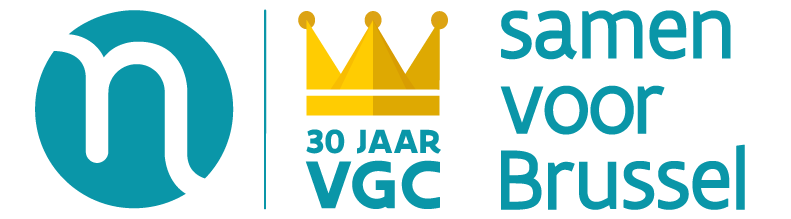 Jouw gegevensInitiatiefnemerNaam van de organisatie/vereniging/persoon:Contactpersoon:Adres:Telefoon/GSM:E-mail:Website:Financiële gegevensBankrekeningnummerNaam rekeninghouderAdres rekeninghouderJouw projectTitel en beschrijving van het project:Startdatum:Duur:Locatie:Het ambacht dat je wil delen met het publiek: Vertel meer over je vakmanschap: Omschrijf wat je wil doen om het ambacht te delen en met welk publiek: Partners/samenwerkingen:
BegrotingGevraagde projectsubsidie:	   ……    EURBegroting: voor welke kosten zal het subsidiebedrag gebruikt worden? Subsidieaanvraag per post of e-mail sturen naar:VGC - Algemene Directie Cultuur, Jeugd, SportTer attentie van de heer Dirk Broekaert, directeur Cultuur, Jeugd en Sport,
Emile Jacqmainlaan 135, 1000 Brusselerfgoedbrussel@vgc.be